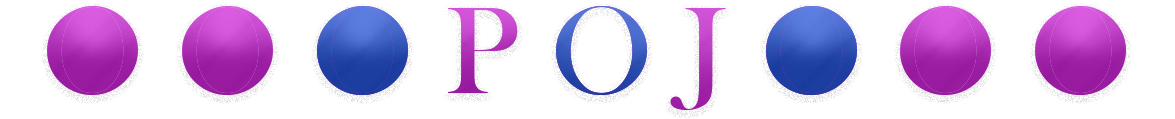 Do you have any clue how to start up the 2018/2019 Ice hockey season yet?Now you have!Property Of Jernberg is proud to let you know that we have a perfect start up for your hockey season 2018/2019It´s time for the yearly Hamburger Cup in Hamburg Germany!The date for this 5 teams tournament is set to August 21-25 2018So what is this Hamburger Cup in Hamburg Germany then?!
This tournament is a 5 teams tournament only. If you end up last you will be playing a local team on Friday morning.
The games will be played at the Volksbank arena from 8am – 5.30pm on both Wednesday and Thursday August 22-23 and from 8am – 1.30pm on Friday.

The game time is set to 2x20 stop time with 15min brake between periods and the rules are like always, No body checks, No fighting and Slapshots are allowed and icing rules are set by Team Captains at the Captains Meeting. It´s Recreations Ice Hockey!

What will be included in this tournament!?
4 nights on Park Hotel Hamburg Arena, daily breakfast, Buffet lunch Wed-Fri at the ice arena, A welcome party with BBQ dinner and drinks, 5 games / team and you can leave your equipment at the ice arena from Tuesday until Friday, snacks and drinks in the locker rooms, very good prices to the MVP, priceaward party with dinner and drinks on Friday August 24, a lot of fun and much much more
 What is the price for all this fun!?

The price for this fun event is only 490EUR / Player
and a team fee of 610EUR

Sounds good? Guess so!!!

So the only thing you need to do now is to send a mail to patrik@propertyofjernberg.se or jernbergpatrik@hotmail.com
and confirm your participation in

HAMBURGER CUP IN HAMBURG GERMANY
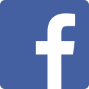 https://www.facebook.com/propertyofjernberg.se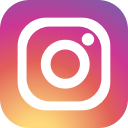 https://www.instagram.com/propertyofjernberg.se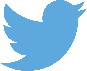 https://www.twitter.com/propofjernbergHockey For Fun by

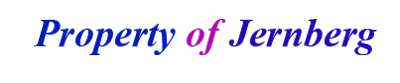 